Päischtvakanz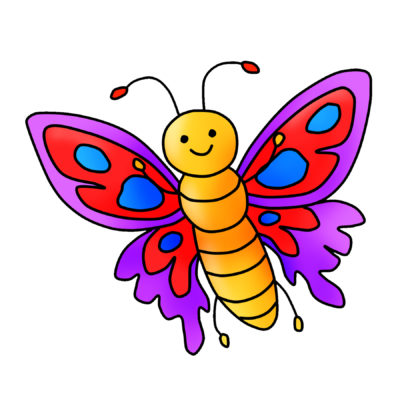 Toutes les activités proposées peuvent varier selon les conditions qui se présentent23/05/2224/05/2225/05/2226/05/2227/05/22MoiesRally DobaussenRallye extérieurMolenDessinerAusfluch/Excursion“Barfuss-Wanderung”KengertL-7633 MedernachJour feriéBastelenBricolageMëttesMir Machen GlaceCréation de glaceAir de jeux“Frounert”Départ: 10h30Retour: 16h00Yoga à l’extérieurAire de jeux de la MR.